                         A.E.E.T.C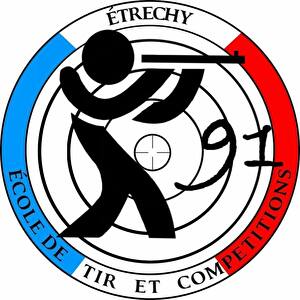 Etrechy Ecole de Tir & Competitions                    FICHE PRE-INSCRIPTION 1er CLUB ou   ECOLE DE TIRSAISON : 2022 / 2023Nom : ......................................................................... Prénom : .....................................................Adresse · ...............................................................................................................................................Code Postal: ........................... Ville : .............................................................................................Date de Naissance: ......../......../ .............Nationalité : .....................................Portable: ............................................Sexe:  M  F                                       Adresse Mail (lisible svp) : ....................................................................................................................                              Nom du Parrain : …………………………………………………………………………………………Montant de la Cotisation	€N° de Licence : ......................................Reglée par: Chéque  Banque ...................................................... N° ...................................Personne a prévenir en cas de problème : Mr ou Mme …………………………………….Numéro de téléphone (portable de préférence ) ………………………………………………………Pour que votre inscription soit considérée comme un renouvellement, ii faut que celle-ci soit effectuée au plus tard le 30 Août et que votre dossier soit complet.« Je reconnais, vouloir adherer à l’A.E.E.T.C. et déclare respecter ses statuts et son réglement intérieur.J'accepte aussi de plein gré, que les informations portées ci-dessus apparaissent dans le fichier informatique de !'association. Je sais pouvoir le consulter et le faire rectifier à ma demande.J'autorise /  je n'autorise pas (rayer la mention inutile) I'A.E.E.T.C. à publier sur son site internet ou les publicationsinternes, toutes photos de ma personne prises dans le cadre du tir sportif ou de toutes activités organisées par le club.□ Une photo d'identite récente de face (format CNl,Passeport)□ Le certificat medical de la FFTir (nouvel exemplaire)□ Une photocopie recto-verso de votre carte d'identité en cours de validité Merci de fournir impérativement les piéces non cochées et d'écrire lisiblement votre adresse mail.Signature du demandeur ou du représentant légal, précedé de la mention « Lu et approuvé »ETRECHY, le : ........./ ........../. .............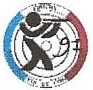 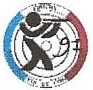 